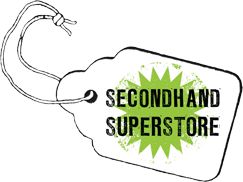 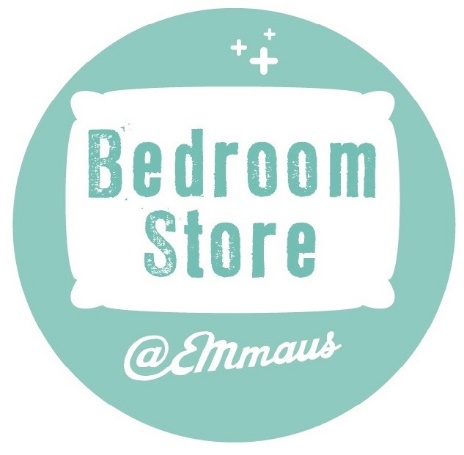 Application PackDeputy Retail Operations ManagerContentsIntroductory Letter									       2About Emmaus								                   3The Emmaus Brighton & Hove Community						        5Job Description								                   6Person Specification									        8Terms of Employment									      10Application Process									      10Safeguarding and Right of Work in the UK						      11How We Store and Use Your Personal Information					      11Job Application Form									      12Dear applicant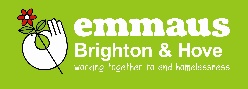 Thank you for showing an interest in working for Emmaus Brighton & Hove. Emmaus Brighton & Hove. We looking to recruit a Deputy Retail Operations Manager. We are seeking someone who is not only a competent retail manager, but someone with a real passion for Secondhand.If you have great retail experience, customer service skills, excellent communication skills, experience of training and supporting people with complex needs and a positive “can do” attitude we would love to hear from you. You will work in conjunction with the Retail Operations Manager to lead, supervise and train a team of Companions and volunteers who are allocated to working in these retail businesses. This is a full-time role, and you will work 37.5 hours over 5 days per week. Saturdays are included.To apply please send the completed Job Application Form, showing how you meet the person specification and return this to Joel Lewis, Business Manager, by email to joel@emmausbrighton.co.uk or by post to Emmaus Brighton & Hove, Drove Road. Portslade. East Sussex BN41 2PA. The closing date for the applications is Monday 1st November 2021.Interviews will take place the following week on Wednesday 10th November 2021.If you would like to arrange an informal discussion about the role, please email  joel@emmausbrighton.co.ukKind regardsKaren Chapman Chief Executive Emmaus Brighton & HoveSussex Emmaus, Drove Road, Portslade, East Susses, BN41 2PAEmmaus Brighton & Hove is a community of Sussex Emmaus,                                                                                        which is a company limited by guarantee  No. 3130876 and a Registered Charity No: 1053354www.emmausbrighton.co.ukAbout Emmaus Our vision: A world in which everyone has a home and a sense of belongingEmmaus is a homelessness charity with a difference. We don’t just give people a bed for the night; we offer a home, meaningful work, and a sense of belonging.For many people who have experienced homelessness, losing their self-esteem can be the most damaging part of their experience. Being on your own, with no support around you can be soul destroying, leaving you feeling worthless.Finding your way out of that situation isn’t easy, particularly when the only options available are temporary fixes, offering a bed for the night but little to occupy your days.Emmaus is different because it provides a home for as long as someone needs it, in an Emmaus Community. This gives people the opportunity to take stock of their lives, deal with any issues they might have, and often re-establish relationships with loved ones.“Companion” is the name given to those who live in an Emmaus Community and work in the social enterprise, where they support themselves and one another. There are currently 750 Companions living at 29 Emmaus Communities across the UK. Rather than relying on benefits, Emmaus uses social enterprise to generate revenue that pays for Companions' home, food, and upkeep, as well as providing a small weekly allowance. This is key to restoring feelings of self-worth, showing Companions that their actions make a real difference, both to their own life, and the lives of others. How it worksUnlike a lot of provision for homeless people, Emmaus Communities offer a home for as long as someone needs it. This includes a room of their own, food, clothing, and a small weekly allowance. In return, we ask:That Companions work for 40 hours per week, or give as much time as they are able, in the Community's social enterprises.That they behave in a respectful way towards one another.That no alcohol or illegal drugs are used on the premises.That they sign off all benefits, except for housing benefit.Our impactEmmaus doesn’t only have a significant impact on the lives of people who have experienced homelessness and social exclusion, it also brings wider social and economic benefits.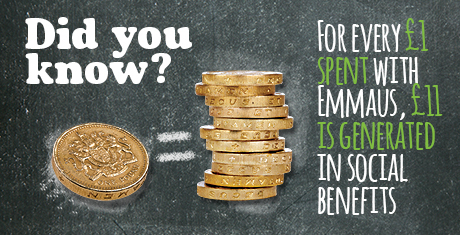 Research carried out in 2012 found that for every £1 invested in an established Emmaus Community, £11 is generated in social, environmental and economic returns.The benefits included:Keeping people out of hospital, and helping them to be safe and well, saved the Department of Heath £1,478,506 for NHS and emergency service costs.Emmaus saved local government £2,447,612 which would have been spent on hostel accommodation, drug and alcohol services and landfill.Keeping people in work and out of prison saved the Ministry of Justice £778,435.The report found that Emmaus Communities successfully provide a place for people in vulnerable housing situations to rebuild their lives by offering them meaningful work and support. Significant benefits were linked to substantial improvements in Companions’ physical and mental health, including reductions in substance misuse.The Emmaus UK federation strategic planThe Emmaus UK federation has recently developed its 2015-2020 Strategic Plan, providing clear direction for where the federation should be by 2020. The plan’s focus is on improving service provision to Companions, becoming financially robust and better known in the UK, and increasing the number of Companion places to meet the ever-increasing demand.By 2020 we will have:1000 Companion places100 opportunities for non-residential CompanionsStronger social enterprisesStructured support and training plans for all CompanionsCompanions on all our boards and committeesMore Companions moving into employmentStarted campaigning for changeBetter recognition for the fantastic work we do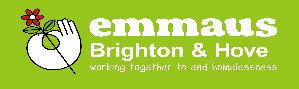 The Emmaus Brighton & Hove CommunityOur vision is for a thriving, diverse and resilient Emmaus Community, making the most of our amazing asset that is our extensive site in the heart of Portslade Old Village and the passion and skills of the people that make it tick.A Community that is home. A transformative place where Companionship for formerly homeless people is at the core of what we do – helping vulnerable individuals in crisis when they need it most, providing a home, work and the best life opportunities we can offer, for as long as they need.A Community that is a destination. A much-talked-about place that attracts people from across the city and beyond to visit, browse, shop, eat and relax – with a reputation for the experience we offer our visitors, from customer service to great bargains, enjoyable events and a unique, positive environment within which Companions play a key role.A Community that is a hub. A place within the local Community that welcomes all and shares a broad integrated offer with local residents, schools, businesses, charities and volunteers – bringing the local community together to help people help themselves, perhaps establish a home, go to work, celebrate a birthday, learn something new or simply find a sense of belonging and build new relationships over a cuppa.A place to stay, a place to feel safe, a place to get support, a place to visit, a place to grow, a place to connect, a place to contribute.Deputy Retail Operations Manager Job DescriptionOverall Purpose of the Job	The Deputy Retail Operations Manager leads and supervises all activities associated with efficient, effective and profitable operation of this retail business. All activities and efforts are performed in compliance with the Emmaus ethos, mission, strategic aims, organisational objectives, policies and procedures.To lead, supervise and work alongside Companions who are allocated to the retail team during the business operating hours with conduct issues being managed by the Community Manager. To lead, supervise and work alongside volunteers who are allocated to the retail team during business operating hours with conduct issues being managed by the Business Manager.Principal AccountabilitiesTo ensure effective and efficient day-to-day operations by maximising sales to achieve operational and profit targets To ensure day-to-day retail operations deliver agreed standards for quality, culture and legislative complianceTo ensure that all activities under supervision are engaging, enabling, empowering and holding to account the team membersTo help devise and deliver training on standard work to team members so that retail activities are delivered to the agreed brand including customer service, merchandising, pricing, stock control and cultureTo maximise Gift Aid income from donated goodsTo ensure that volunteers are trained, supported and supervised to provide a significant and contributing resource to business activitiesTo ensure all financial management, cash handling, daily banking and security procedures are followedTo be pro-active in the generation of donated stock, managing stock collection efficiently and effectively in accordance with Emmaus guidelinesTo process donated stock to the agreed standards and timescalesTo minimise stock lossTo ensure the appropriate standards of cleanliness are maintained throughout the retail areasOther DutiesAny other duties and accountabilities as required by the Retail Operations Manager including additional duties and responsibilities to cover for holidays and absencesSpecial RequirementsEmmaus Brighton & Hove runs its business operations 6 days a week Monday to Saturday. To balance our charitable purpose with our social enterprise activitiesTo oversee and aid the lifting of heavy items safelyTo support Solidarity activities undertaken by the CommunityTo lead by example by demonstrating appropriate behaviours, values and cultureTo learn and engage with the Emmaus ethos as presented in the Universal Manifesto and embodied in the history and experience of all involved in EmmausEmmaus works with homeless, vulnerably housed and unemployed people. Because of this, all employees are subject to enhanced DBS checks.GeneralTo be flexible and willing to carry out any other reasonable duties as required To play a full role in the Emmaus Brighton & Hove Community fulfilling additional tasks as requested by the management teamTo understand and work in accordance with the principles of Emmaus International and uphold its values and ethosDeputy Retail Operations ManagerPerson SpecificationCompetenciesAble to:Listen to customers, Companions and colleagues so they feel their views and opinions are respected Speak to people in a positive way, to make sure messages are easily understood and people are valued and respectedUse appropriate body language to communicate with othersOpenly share knowledge and best practice with our teams to achieve business goalsAlways maintain professional boundariesExpress any individual views, perspectives and personal beliefs so they do not cause offence to othersAccept challenges and constructive criticism gracefully, with humility and emotional intelligenceSupport colleagues to challenge prejudice and discrimination confidently and constructivelyDealing with ChallengesPre-empt possible problems before they arise, identify the relevant issues and the options available to resolve themActively seek the opinions and experience of others to resolve problemsEscalate appropriately when unable to resolve a problemDeal with complaints and problems effectively to make sure customers and Companions feel cared aboutDeal with conflict effectivelyEncourage decision making within the team, allocating responsibilities to the right people and allowing people to think for themselvesDemonstrate integrity, accountability and transparencyPlanning and OrganisationGet the job done at the appropriate paceWork with Companions and others to realise their aspirations and full potentialPrioritise tasks in order of importance and manage time effectivelyTake the initiative and don’t wait for things to happenKeep others informed regarding relevant progressAlways work to the required standardsDevelop area business plans aligned to transforming the Community into a self-sustaining operationLeading Ourselves and OthersDemonstrate warm, positive, enthusiastic behaviour with a can-do attitudeLead, motivate and engage their team, setting a clear directionCreate an environment where people take responsibilityDemonstrate resilience and persistence in striving to achieve great resultsStrive to improve self by seeking feedback and acting on itShare and exchange resources, skills and learningDeal effectively with multiple prioritiesGain support when neededMaintain continued professional developmentLeading the BusinessWork with the team to maximise opportunities for the business creating new ideasMaximise partnerships and working relationships for the benefit of the Companions, staff and businessTerms and Conditions of EmploymentSalary – band between £xx,000 and £xx,000 per annumWorking Hours – full time hours 37.5 hours over 5 days per week, including Saturdays, the shops currently operate 6 days per weekAnnual Leave – for full time employees, 25 days per annum plus 8 bank holidaysPension – Stakeholder pension Training & Development – Individually tailored induction, training and development  To ApplyTo apply please send the completed Job Application Form, showing how you meet the person specification to Joel Lewis, Business Manager, by email to joel@emmausbrighton.co.uk or by post to Emmaus Brighton & Hove, Drove Road. Portslade. East Sussex BN41 2PA. The closing date for the applications is Monday 1st November 2021.Interviews will take place the following week on Wednesday 10th November 2021.Safeguarding and Right of Work in the UKThe role will involve working with Companions and in the Community, therefore the successful applicant will need to have a Disclosure and Barring Service (DBS) check carried out. This is to check the criminal records and that the person is not barred from working with ‘adults at risk’. Some Companions can be classed as adults at risk. An adult at risk is anyone that has one or more of the following:Does not understand certain decisions or transactions Are unaware of their rights or how to complainHave communication difficultiesHave limited life experiencesAre socially isolatedHave low self esteemAre dependent on others for their basic needsThe additional details form is needed to check any previous convictions. After interviews, the successful candidate will need to provide evidence of right to work in the UK and complete a DBS check.How We Store and Use Your Personal InformationYour CV and other information will be stored in a password protected folder throughout the interview process. It will be stored for six months, to enable equality monitoring and to enable us to contact you in the future should any other suitable posts become available. However, if at any time you wish us to delete your information, then please do not hesitate to contact us and it will be destroyed. The CV only will be passed onto other members of the panel. But before it is passed on, the personal information will be removed from your CV. This includes:NameAddressAgeMarital StatusThis is to protect your personal information, but also to enable us to shortlist ‘blind’, so that we are fair and equitable to encourage a diverse workforce.Read our Privacy Statement for Employees and Potential Employees using the link below:http://www.emmausbrighton.co.uk/who-we-are/our-strategic-plan/privacy-statementsEmmaus Brighton & HoveJob Application FormAddress – Emmaus Brighton & Hove, Drove Road, Portslade, East Sussex, BN41 2PATel – 01273 426470    Email – joel@emmausbrighton.co.ukRegistered charity no - 1053354www.emmausbrighton.co.ukPlease complete this form in black ink or type, and return by email or post to Joel Lewis, Business Manager, at the above address or via joel@emmausbrighton.co.uk. Please complete this form accurately, giving as many details as possible of your skills and experience relating to the job. Short-listing will be based on the information gathered from this form, read in conjunction with the person specification for the role.Job DetailsReasons for ApplyingPlease outline your reasons for applying for the post. (Please continue onto a separate sheet if necessary)Education and QualificationsPlease list any qualifications you have gained or are about to gain (most recent first).TrainingPlease list any training you have received, or courses you have attended that you feel are relevant to the post (most recent first).Past Employment DetailsPlease start with your most recent / current employment. Briefly describe the main duties and responsibilities.Relevant Skills and ExperiencePlease provide information that shows how you meet the person specification and how your skills and experience support your application for the position. The person specification and job description relevant for this section can be found in the application pack. (Please continue onto a separate sheet if necessary) Other InterestsPlease give details of any vocational activities or voluntary commitments:RefereesAny offer of employment is dependent on receipt of 2 satisfactory references. Please provide details of two referees who can comment on your suitability for this post. We would normally wish to see one reference from your present or most recent employer. References will only be taken up for the successful candidate.Declaration and SignatureThank you for completing this application form. Please forward this together with other associated forms to the address specified at the beginning of this formJob title:Deputy Retail Operations ManagerReports to:Retail Operations Manger Location:Emmaus Brighton & Hove Drove Road. Portslade. East Sussex BN41 2PAJob DimensionsEssentialDesirableEducation: Good general education Education: Skills:Effective time management and organisational skillsEffective verbal and written communicationEffective listeningAbility to remain calm under extreme pressureA positive customer services attitudeAble to supervise Companions and volunteers’ Able to work as a team member and team leaderAbility to relate to and work with a variety of peopleAbility to prioritise workload, balancing competing demandsAbility to delegateEffective administration, organisation and time managementSkills:Competent IT user including Microsoft Office 365, Teams, Zoom, internet and emailPublic speaking or engagementsExperience: Retail experienceTeam building, coaching, supervisionCustomer serviceCash/till system managementExperience of complying with Health & Safety regulationsExperience: Retail managementCharity retail experienceRecycling or second-hand retail experienceStock managementWorking with vulnerable people or people with challenging behaviourWorking with volunteersOther:Self-motivated and able to work on own initiativeFlexible and adaptable attitude to workWillingness to undertake further training and/or learn new skills where appropriateAwareness and understanding of Equal OpportunitiesRespect of confidentiality issuesAble to welcome people into the Community with no prejudiceA belief in the potential of each individual and an understanding of the Community in helping an individual achieve their potentialEmpathetic and understanding of a wide range of needs and experiencesEffective team player, with the ability to lead, work and delegateAbility to engage others’ supportCommitment to environmental sustainability and social development         Other:Self-motivated and able to work on own initiativeFlexible and adaptable attitude to workWillingness to undertake further training and/or learn new skills where appropriateAwareness and understanding of Equal OpportunitiesRespect of confidentiality issuesAble to welcome people into the Community with no prejudiceA belief in the potential of each individual and an understanding of the Community in helping an individual achieve their potentialEmpathetic and understanding of a wide range of needs and experiencesEffective team player, with the ability to lead, work and delegateAbility to engage others’ supportCommitment to environmental sustainability and social development         Please state where you saw this post advertised:Title:First nameSurname:Address:Email address:Address:Home Tel:Address:Work Tel:Address:Mobile Tel:Are there any restrictions regarding your employment? E.g., Do you require a work permit?Yes*/no      *If you answer yes, please provide details below        *If you answer yes, please provide details below        How much notice are you required to give your current employer?How much notice are you required to give your current employer?DateName of School / College / University / Training BodyType of QualificationSubjectResultDateDetails of Training CourseEmployer’s Name & AddressJob TitleBrief Description of DutiesDateDateSalaryReasons for LeavingEmployer’s Name & AddressJob TitleBrief Description of DutiesFromToSalaryReasons for LeavingReferee 1:Referee 2:Name: Name: Position: Position: In what capacity does this person know you:In what capacity does this person know you:Organisation: Organisation: Address: Address: Tel: Tel: Email: Email: I confirm that the information contained in this application form is accurate and correct.Signature    ___________________________________________ Date ______________________By signing and returning this application form you consent to Emmaus using and keeping information about you relating to your application or future employment. This information will be used solely for recruitment purposes and will be retained on file for 6 months. In addition to this, Emmaus may wish to hold your details on file for consideration for any future vacancies that may arise.  Please indicate if you wish to be considered for other posts which may arise within the next 6 months:                                        Yes/no